ЧЕРКАСЬКА ОБЛАСНА РАДАР І Ш Е Н Н Я_____________                                                                               № ___________    											ПРОЄКТПро затвердження Методики розрахунку орендної плати за оренду майна спільної власності територіальних громад сіл,селищ, міст Черкаської областіВідповідно пункту 20 частини першої статті 43, статті 60 Закону України "Про місцеве самоврядування в Україні", Закону України "Про оренду державного та комунального майна", Закону України "Про засади державної регуляторної політики у сфері господарської діяльності", рішень обласної ради від 16.12.2016 № 10-18/VII "Про управління суб’єктами та об'єктами спільної власності територіальних громад сіл, селищ, міст Черкаської області", 
від 18.02.2021 № 5-4/VIII "Про особливості передачі в оренду майна спільної власності територіальних громад сіл, селищ, міст Черкаської області", 
зі змінами, обласна рада      в и р і ш и л а:1. Затвердити Методику розрахунку орендної плати за оренду майна спільної власності територіальних громад сіл, селищ, міст Черкаської області, що додається.2. Керівникам підприємств, установ, закладів спільної власності територіальних громад сіл, селищ, міст Черкаської області забезпечити дотримання вимог цього рішення при укладенні та/або продовженні договорів оренди.3. Виключити підпункт 4 пункту 1 рішення обласної ради від 19.02.2021 № 5-4/VIII "Про особливості передачі в оренду майна спільної власності територіальних громад сіл, селищ, міст Черкаської області", зі змінами внесеними рішенням обласної ради від 04.06.2021 № 7-6/VIII "Про внесення змін до рішення Черкаської обласної ради від 19.02.2021 № 5-4/VIII".4. У пункті 2 рішення обласної ради від 04.06.2021 № 7-6/VIII "Про внесення змін до рішення Черкаської обласної ради від 19.02.2021 № 5-4/VIII" слова та цифри «та пункт 9 додатку 3» виключити.5. Контроль за виконанням рішення покласти на постійну комісію обласної ради з питань комунальної власності, підприємництва та регуляторної політики.Голова									А. ПІДГОРНИЙ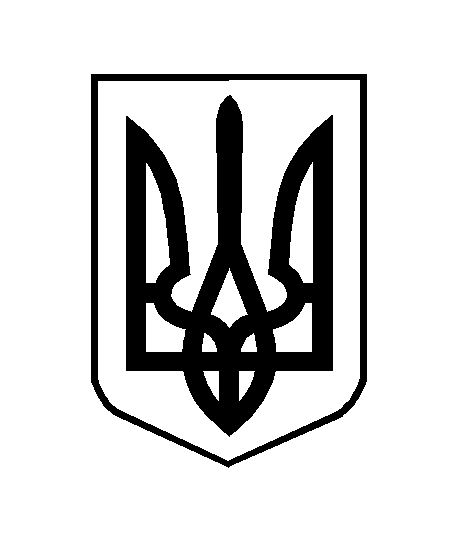 